БАШҠОРТОСТАН РЕСПУБЛИКАҺЫ                                                     РЕСПУБЛИка БАШКОРТОСТАН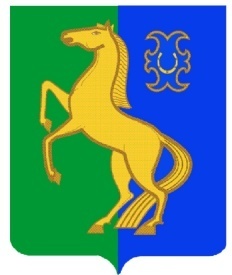 ЙƏРМƏКƏЙ районы                                                            совет сельского поселениямуниципаль РАЙОНЫның                                                   Нижнеулу-елгинский сельсоветтҮбəнге олойылfа АУЫЛ СОВЕТЫ                                                   МУНИЦИПАЛЬНОГО РАЙОНАауыл БИЛƏмƏҺе  советы                                                                            ЕРМЕКЕЕВСКий РАЙОН  452196, Түбǝнге Олойылға, Йǝштǝр урамы,10                                            452196, с. Нижнеулу-Елга, ул. Молодежная,10    Тел. (34741) 2-53-15                                                                                    Тел. (34741) 2-53-15ҠАРАР                                                            № 5/11                                                      РЕШЕНИЕ« 20» февраль 2020 й.                                                                             «20» февраля 2020 г.О проведении пожарно-профилактических  операций  и состоянии пожаробезопасности  в сельском поселении Нижнеулу-Елгинский сельсовет   Ермекеевский район  Республики Башкортостан. Заслушав  доклад  главы  сельского поселения, Совет сельского поселения Нижнеулу-Елгинский сельсовет муниципального района Ермекеевский район Республики Башкортостан решил:   1. Информацию главы  сельского поселения Нижнеулу-Елгинский сельсовет муниципального района Ермекеевский  район  Республики Башкортостан  Заряновой О.В. о проведении пожарно-профилактических  операций  и состоянии пожаробезопасности  в сельском  поселении принять к сведению.Глава сельского поселенияНижнеулу-Елгинский сельсовет                                          О.В.Зарянова 